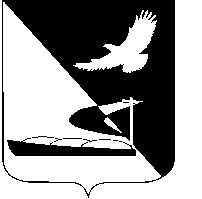 АДМИНИСТРАЦИЯ МУНИЦИПАЛЬНОГО ОБРАЗОВАНИЯ«АХТУБИНСКИЙ РАЙОН»ПОСТАНОВЛЕНИЕ31.12.2015      					                  № 1420О плане подготовки документов стратегического планирования администрации МО «Ахтубинский район»В целях реализации Федерального закона от 28.06.2014 № 172-ФЗ «О стратегическом планировании в Российской Федерации», администрация МО «Ахтубинский район»ПОСТАНОВЛЯЕТ:	1.	Утвердить План подготовки документов стратегического планирования администрации МО «Ахтубинский район» (далее - План) (прилагается).	2.	Структурным подразделениям администрации МО «Ахтубинский  район» обеспечить реализацию мероприятий Плана.	3.	Отделу информатизации и компьютерного обслуживания администрации МО «Ахтубинский район» (Короткий В.В.) обеспечить размещение настоящего постановления в сети Интернет на официальном сайте администрации МО «Ахтубинский район» в разделе «Экономика» подразделе «Документы стратегического планирования».	4.	Отделу контроля и обработки информации администрации МО «Ахтубинский район» (Свиридова Л.В.) представить информацию в газету «Ахтубинская правда» о размещении настоящего постановления в сети Интернет на официальном сайте администрации МО «Ахтубинский район» в разделе «Экономика» подразделе «Документы стратегического планирования».Глава муниципального образования					      В.А. ВедищевУТВЕРЖДЕНпостановлением администрации МО «Ахтубинский район»                                                                                                                                от  31.12.2015 № 1420План подготовки документов стратегического планирования администрации МО «Ахтубинский район»Верно:№ п/пНаименование мероприятияСрок исполненияОтветственный исполнитель1.Внесение изменений в постановление Главы администрации МО «Ахтубинский район» «О порядке разработки, утверждения, реализации и оценки эффективности муниципальных программ МО «Ахтубинский район» в целях соответствия законодательству о стратегическом планировании в Российской Федерации2016 Управление  экономического  развития администрации МО «Ахтубинский район»2.Разработка постановления администрации МО «Ахтубинский район» о формировании и корректировке стратегии социально-экономического развития МО «Ахтубинский район»в течение 3 месяцев со дня утверждения методических рекомендаций на региональном  уровнеУправление  экономического  развития администрации МО «Ахтубинский район»3.Разработка правового акта о формировании, корректировке, мониторинге и контроле реализации плана мероприятия по реализации стратегии социально-экономического развития МО «Ахтубинский  район»в течение 3 месяцев со дня утверждения методических рекомендаций на региональном уровнеУправление  экономического  развития администрации МО «Ахтубинский район»4.Подготовка правового акта о порядке разработки и утверждения бюджетного прогноза на долгосрочный периоддо 01.01.2017Финансовое управление администрации МО «Ахтубинский район» совместно со структурными подразделениями администрации МО «Ахтубинский район»5.Актуализация Стратегии социально-экономического развития МО «Ахтубинский район»  до 2020 годадо 01.01.2017Управление  экономического развития администрации МО «Ахтубинский район»6.Разработка прогноза социально-экономического развития МО «Ахтубинский район» на среднесрочный периодв сроки, устанавливаемые Министерством экономического развития Астраханской области и  графиком разработки бюджета Ахтубинского района на очередной год и плановый период, утвержденным постановлением администрации МО «Ахтубинский район»Управление  экономического развития администрации МО «Ахтубинский район»совместно со структурными подразделениями администрации МО «Ахтубинский район»7.Разработка проекта бюджетного прогноза  МО «Ахтубинский район» на долгосрочный периоддо 01.01.2017Финансовое управление администрации МО «Ахтубинский район» совместно со структурными подразделениями администрации МО «Ахтубинский район»8.Разработка плана мероприятий по реализации стратегии социально-экономического развития МО «Ахтубинский район»до 01.01.2017Управление  экономического  развития администрации МО «Ахтубинский район»совместно со структурными подразделениями администрации МО «Ахтубинский район»9.Актуализация схемы территориального планирования МО «Ахтубинский район»до 01.01.2017Управление коммунального хозяйства администрации МО «Ахтубинский район»10.Корректировка муниципальных программ МО «Ахтубинский район»в течение 2016-2017 годовРазработчики муниципальных программ11.Внесение изменений в правовые акты администрации МО «Ахтубинский район», подлежащие корректировке в целях приведения в соответствие с нормативно-правовой документацией о стратегическом планировании МО «Ахтубинский район»до 01.01.2017Управление  экономического развития администрации МО «Ахтубинский район»